2021-2022 GA Appalachian Trail License Plate Grant ApplicationApplication Deadline: Tuesday, August 17, 2021Grant Instructions and GuidelinesApplication forms and 32TUguidelinesU32T may be acquired by visiting 32Tthis webpage32T.  The completed forms should be emailed as an attachment to 32Tsoro@appalachiantrail.org32T.  Please include any supporting information as attachments to the email. Payments will be mailed in care of the individual requesting the grant unless otherwise requested at the end of this form.  An initial payment equaling 50% of requested funds may be issued at the time of the grant award with the remaining 50% paid upon project completion and receipt of final grant report.  Exceptions to the 50/50 payment schedule may be granted by the GA Tag Grant Committee if circumstances warrant the full grant payment upfront, but must be requested in your application.Name of organization applying for grant:  37T     37T Project Title:  37T     37TName of contact person for this application:   37T     37TAddress:   37T     Daytime telephone:   37T       37TEmail address:  37T     37TAmount of grant funds requested:	$ 37T     Total Value of Match:			$ 37T     37TTotal Value of Project (A+B): 		$ 37T     37TType of project:		Physical Project                              	One-time Financial Need			Natural Heritage/Environmental Monitoring			A.T. Community Partnerships			Start-up funds for major public service projects			Trail Club Management enhancement			Education/OutreachBriefly describe your project including project location and the specific use of funds:   37T     37TWhat is the objective of the project?  37T     37TIf applicable, what is the target population (e.g.: hikers, trail maintainers, underserved-populations, Agency partners, A.T. Communities)?  37T     37THHow does this project benefit the Appalachian Trail in Georgia? 37T     How does this project benefit the people of Georgia? 37T     Is this a new project or program?  37T     PProject Start Date:  37T     		Project End Date: 37T     Will the project or program be ongoing?  37T     37TIf ongoing, explain:  37T     37T***Attach a detailed description of the project, timetable, and partnerships.ATC’s Southern Regional Office is available to assist you in identifying and following appropriate guidelines and policies for your project. By identifying policies and guidelines necessary for project completion, you are guaranteeing that the project will follow established ATC policies and guidelines for this project.  Please select the ATC policies and guidelines that apply:Group Use and Primitive Ethics PoliciesChain-saw and Crosscut Saw Certification & Sawyer Safety PolicyLocating and Designing A.T. Shelters and formal CampsitesLeave No Trace Guidelines_____________________________________________________________________________________Any project on the A.T. or in the A.T. corridor is subject to review by the Georgia Appalachian Trail Club (GATC) to ensure that the project is consistent with the club’s mission and benefits the citizens of Georgia.  GATC will review all proposed projects and make a determination on endorsement at its September 19, 2021 Board Meeting.  The Georgia A.T. Tag Grant Committee will consider GATC endorsement when evaluating project for funding.  Endorsement by GATC does not guarantee or preclude funding.Any project on federal or state property requires agency approval.Federal or state agency responsible for managing project area:  37T     37TAgency Endorsement Date:  37T     37T***Attach 32TAgency endorsement form32TDo you need technical advice or assistance in public-relations efforts for the project?  37T     37TDo you have any plans for the project if ATC is unable to provide funding?  37T     37TPlease complete and attach the GA Tag Grant Budget and Financial Worksheet to your application to provide justification for all budget items.  If you are requesting funds for salary, you should delineate an hourly rate and the number of hours you used to estimate your proposed salary budget.  For supplies and equipment, please include an itemized list with cost estimates for each item you plan to purchase.  Your travel budget should show how you estimated costs for mileage, accommodations and meals.  Applications that do not include a detailed budget will not be considered for funding.  A sample budget worksheet is attached to this application for your information.The match should be at least half of the amount requested. Matching contributions may be labor, materials, money, or in-kind contributions. Volunteer labor can be valued at $28.54/hour. In applying for a grant, the applicant agrees to keep an accurate record of expenditures for funds received and to submit a financial statement, including copies of all related expense receipts, as part of a grant report at project completion or by June 15, 2022.  Grant recipient shall be responsible for retaining evidence of expenditures for seven years.  ATC will provide a report format to grant recipients.If this grant is approved, to whom and to what address should grant funds be disbursed?  37T     37TI have read all Instructions and Guidelines for the GA A.T. License Plate Grant Program and I agree to comply with all grant requirements.The completed form should be emailed as an attachment to 32Tsoro@appalachiantrail.org32T.  Please include any supporting information as attachments to the email.     Applicant’s Signature:  _______________________________		Date:__	____________If your project involves new facility construction, please coordinate the project with your ATC regional office and the appropriate agency. If you would like assistance preparing your proposal, please contact your ATC regional office at (828)254-3708, or 32Tsoro@appalachiantrail.org32T. 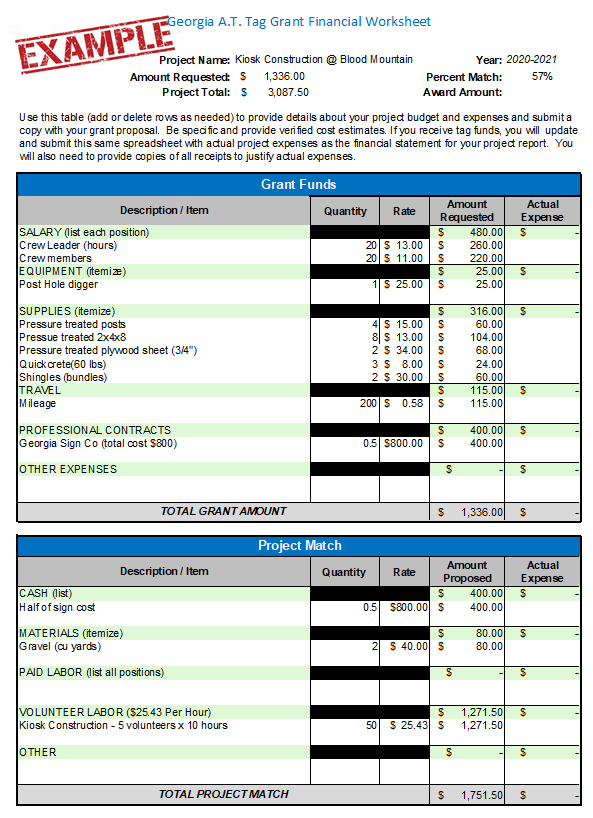 Georgia A.T. Tag Grant Application Checklist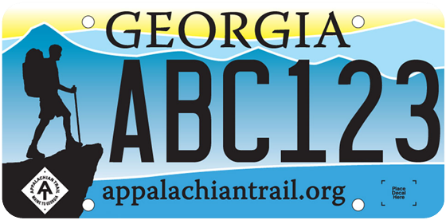 Georgia A.T. Tag Grant Application ChecklistComplete the GA Tag Grant Application.  Be sure to follow the guidelines.Attach a detailed description of the project, timetable, and partnerships.Attach a signed Agency Endorsement FormComplete and attach the GA Tag Grant Budget and Financial worksheet providing cost justification for all requested funds.  Be sure that your project match is at least half of the amount requested.Send your completed application and attachments to SORO@appalachiantrail.org by August 17, 2021